Сценарий Фестиваля семейных  ценностей и традиций«Крепка семья- сильна Россия!»Авторы:Старыгина И.В.- музыкальный руководитель,Беляева Е.С.- музыкальный руководительСП  детского сада «Золотой ключик»п.г.т. Суходол Самарской области Цель: создание условий для воспитания гармонично развитой и социально ответственной  личности на основе духовно-нравственных ценностей семьи, отечественных исторических и национально-культурных традиций России.Видеоролик «Семья и семейные ценности»Добрый вечер уважаемые гости и участники фестиваля «Крепка семья- сильна Россия»!Этот  фестиваль объединил творческих людей, для которых семья- это не просто слово, а единение душ, желание создавать и приумножать, любить и ценить.В нашем фестивале не будет проигравших, сегодня мы увидим тех, кто по праву считается победителем, потому что выбрал своим жизненным принципом слова: Моя семья-мое богатство!Давайте поприветствуем всех участников фестиваля дружными аплодисментами!- А кто из вас знает, как по латыни звучит слово семья?( фамилия)- Какая русская игрушка олицетворяет идею крепкой семьи, продолжение рода, несет в себе идею единства? ( матрешка)- В какой день отмечается день семьи? ( 15 мая  с 2008 года)-Продолжите пословицу –Вся семья вместе…..( так и душа на месте)-Какой цветок принято считать символом семьи на Руси? (ромашка)Сегодня участники фестиваля представят свои таланты, покажут семейные реликвии, расскажут о семейных традициях и увлечениях в различных номинациях.И первая номинация «Моя родословная»Человек рождается на свет, растет, задумывается,  кто я? Откуда мои корни?Издавна люди составляли свою родословную и узнавали о своих предках и эта традиция снова возвращается в наши дни. - А вы знаете, кто такой шурин? (брат жены)-Как называют брата мужа? (деверь)-Кто такая золовка? (сестра мужа)-Как называет свекровь жену сына? (сноха)-Сын моей сестры? (племянник)Про свою родословную  нам  расскажет семья……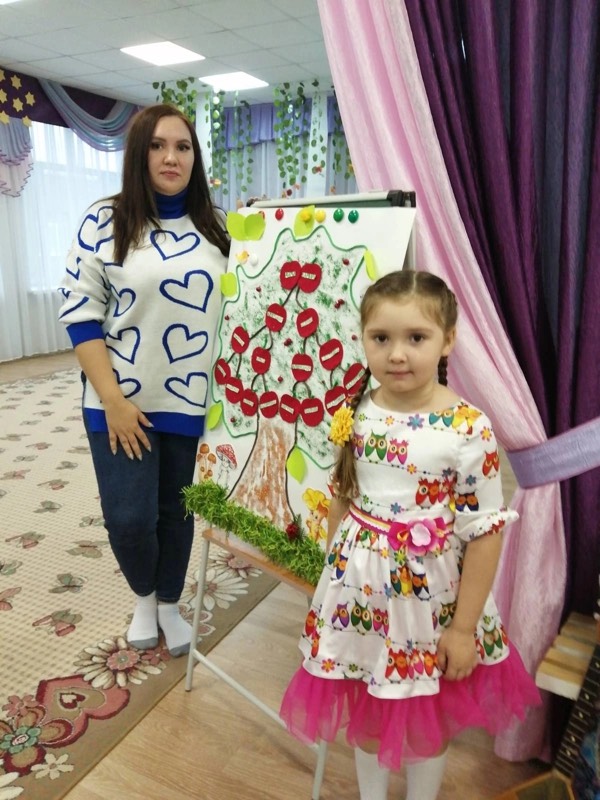 А вот такой  семейный герб  у семьи ………. Есть  в  доме  любом  семейный  альбом.Как  в  зеркале,  мы  отражаемся  в  нём.Хранится  альбом  в  нашем  доме,И  снимки  хранятся  в  альбоме.Их много и старых и новых В наших семейных альбомах.Итак, заглянем в семейный альбом семьи …………..Вторая номинация «Маленький рассказ о большой семье»Издревле на Руси  существовала традиция:  представители одной семьи занимались любимым видом деятельности и передавали  свое мастерство их поколения в поколение. Так рождались династии гончаров, портных, пекарей, сапожников, военных, строителей, артистов, учителей. О своей династии учителей, в которой общий педагогический стаж более 80 лет  нам расскажет семья……………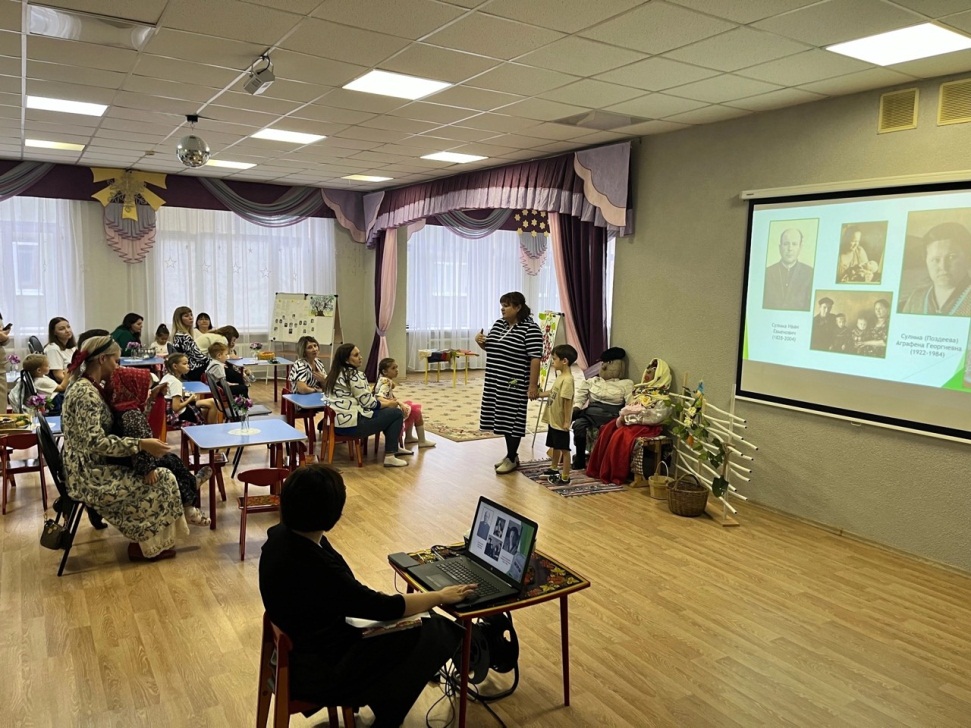 Третья номинация  нашего фестиваля «Родники семейных традиций»Добрые традиции подобно родникам- укрепляют связь между поколениями и перетекают от старших к младшим. От уже  несколько поколений семья……………  сохраняет верность русской народной песне. Приглашаем вас на сцену.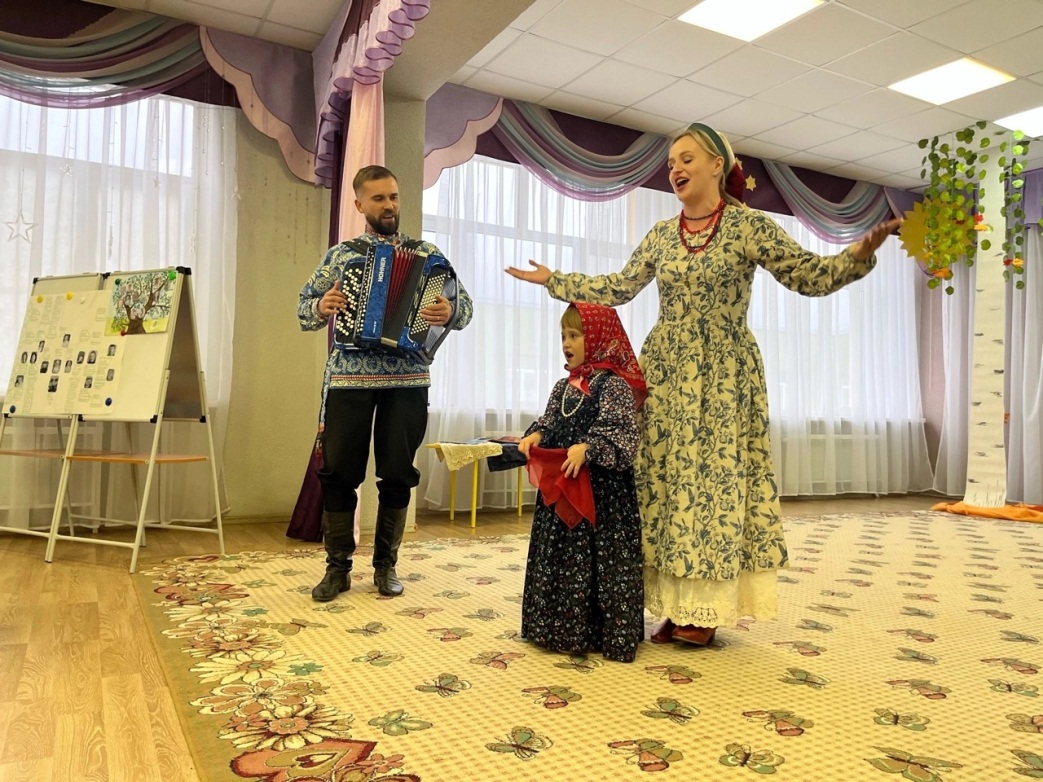 Следующая номинация  «Семейные увлечения»Говорят талант-это ценный дар. В каждой семье есть свои таланты и увлечения- кто-то  вяжет, кто- то шьет, кто-то песни поет, мастерят они, танцуют, путешествуют, рисуют. О своих увлечениях нам расскажет семья……………Чем увлекается семья………… мы сейчас увидим.Какое хобби  у всех членов семьи нам покажет семья …………..   Номинация  «Фамильные реликвии»У многих дома хранятся старинные и очень ценные вещи, человека уже нет, а вещь принадлежащая ему живет. Мы их бережно храним и передаем следующему поколению, как память о дорогих  сердцу людях. Есть такие фамильные реликвии и в семье …………………., сейчас мы о них узнаем. И последняя, самая вкусная номинация «Семейный рецепт» Есть на Руси такая поговорка: В дом пришел, всех вокруг себя собрал. Как вы думаете, про какой предмет так говорили? (стол)Во многих семьях есть традиция готовить к празднику фирменные блюда и угощать всех членов семьи.  В этой номинации семьи будут делиться рецептом приготовления своего традиционного семейного блюда. Итак, мы приглашаем  семью…………………….О своем  национальном блюде  и рецепте его приготовления  нам расскажет семья…………Каким  блюдом угощают  на  праздник всех гостей нам расскажет   семья……..  ….. 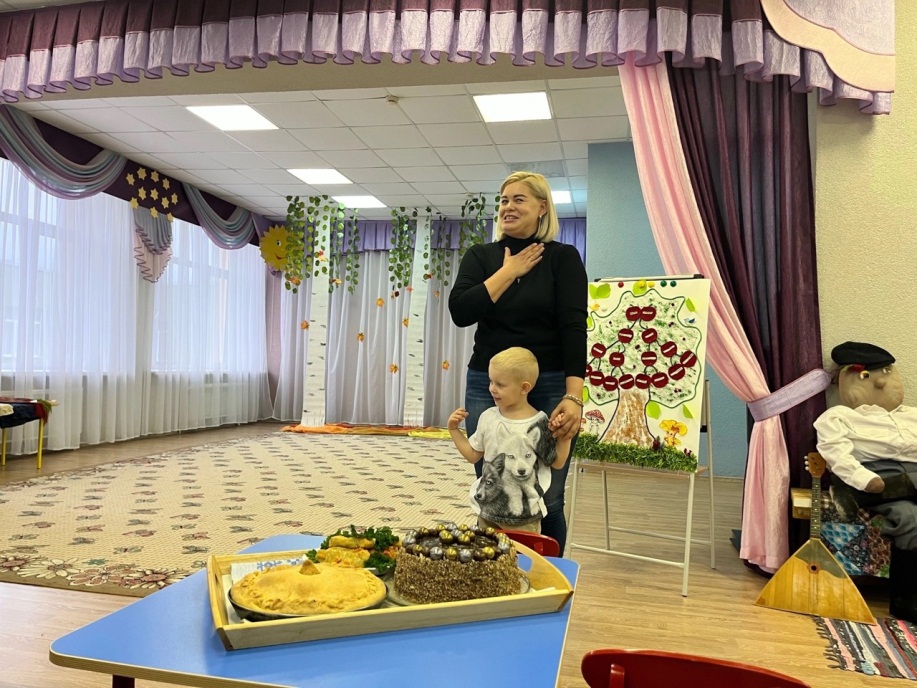 Вот и подошёл к концу наш фестиваль,  и для награждения участников  мы приглашаем  руководителя СП детского сада.Награждение Народная мудрость гласит: «Ребенок учится тому, что видит у себя в дому, родители пример ему!» Не забывайте об этом! Берегите свои семьи и будьте счастливы!  А теперь мы приглашаем всех на дегустацию блюд   и чаепитие.